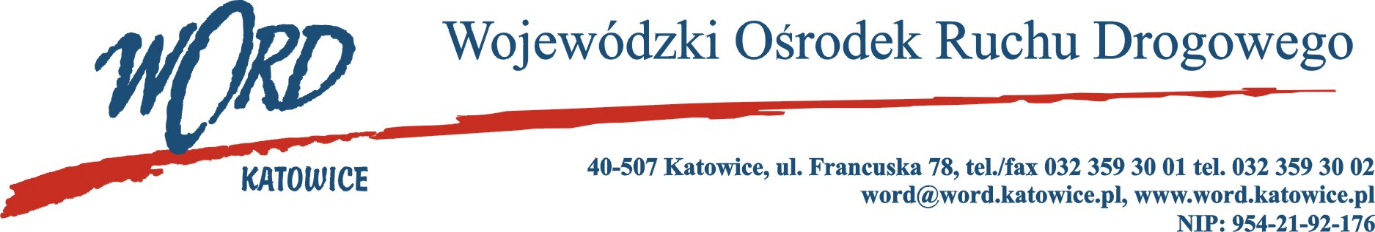 Postępowanie o udzielanie zamówienia publicznego o wartości poniżej 130.000 zł.Katowice, dnia 14.03.2022 r. AT-ZP.261.153.5.2022.ŁŻInformacja z otwarcia ofert w dniu 14.03.2023 r.Dotyczy: informacji z otwarcia ofert w dniu 14.03.2022 r. o godz. 10.30 w postępowaniu na Wybór Wykonawcy na Roboty budowlane w oddziale terenowym w Dąbrowie Górniczej oraz Rybniku. W przedmiotowym postępowaniu ofertę złożyli Wykonawcy: Najkorzystniejszą ofertę dla części I złożyła firma J2 Invest Sp. z o.o. ul. Graniczna 25A/1, 40-017 Katowice. i  z tą też firmą zawarta zostanie stosowna umowa.Najkorzystniejszą ofertę dla części II złożyła firma J2 Invest Sp. z o.o. ul. Graniczna 25A/1, 40-017 Katowice. i  z tą też firmą zawarta zostanie stosowna umowa.Dyrektor WORDJanusz FreitagWykonawcyCena brutto dla części ICena brutto dla części IIIlość punktów dla części IIlość punktów dla części II1.Mega – Trol Krzysztof Marcinków ul. Bytkowska 36, 41-106 Siemianowice Śląskie11623,00 zł.3198,00 zł.83,6076,922J2 Invest Sp. z o.o. ul. Graniczna 25A/1, 40-017 Katowice9717,00 zł.2460,00 zł.100100